Thomson 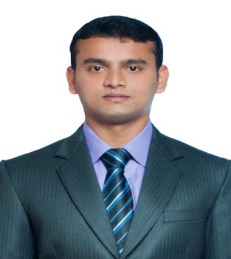 Dubai, United Arab EmiratesC/o-Mobile: + 971503718643E-Mail: thomson.379161@2freemail.com Career Objective: To succeed in an environment of growth and excellence and earn a job which provides me job satisfaction and self-development and help me achieve personal as well as organizational goals.Special SkillsExcellent communication skills (verbal and written) with guest, team and associatesFlexible in working morning/evening shifts during weekdays and weekendsProductive and active when working independently and as part of a teamAble to prioritize ,organize and follow-upPerform job functions with excellent attention to detail, speed and accuracyAdhere to company’s policies and proceduresRespond quickly in emergency situationWork ExperienceSeptember 2016-February-2018Pre-Opening | Housekeeping Senior Supervisor atThe Westin Dubai Al Habtoor City Dubai, United Arab Emirates (Marriot International Inc.)Duties andResponsibilities:Reviewsstatus ofassignmentsandanyfollow-up actionwithassistant housekeeper.Undertake other duties as and when assigned by the executive housekeeper or assistant director of housekeeping.Monitors assigned staff attendance records and documents any lateness or absenteeism.Conduct training for staff as assignedReport staff disciplinary problems to superior and participate in the counseling to staffResponsible for the completion of all paperwork and closing duties before end of shift.Responsible to supervise, train and inspect the work of assigned room attendants to ensure that all tasks are completed in accordance tohotel’s standard.Check room attendants cart for proper supplies, neatness, cleanliness and mechanical problems.Taking care of monthly inventories of machineries and supplies.Maintaining the guest corridors and public area.Giving proper room legionella records to engineering department.Report any suspicious character loitering along the guest corridor.November 2014-August 2016Re-Opening| Housekeeping  Supervisor At The Sheraton Grand Doha Resort &Convention Hotel,Doha,Qatar(Starwood Hotels &Resorts Worldwide)Duties andResponsibilitiesAllocate work duties to team members.Perform routine inspections of all check out room &spot checks of all occupied rooms.Inspect routinely ,service areas , pantries , maids trolley and corridorsProvide excellent guest services include vip&other special request like honeymoon setup etc.Manage and train room attendants and other team members to ensure their performance is to the standards required.Schedule extra cleaning for staff on daily basisGive priority for arrivals rooms and if guest is asking for service put that rooms in rush in rex	Maintain inventories for baby crib, extra bed, shift keys, minibar consumption, check  ice machines and dish washer machines are working conditionReport lost and found items to the housekeeping assistance and if valuable items are their then deposit the same at the security department. Inform the shift in charge supervisor  about the same Turns in discrepancies with front desk daily before the end of the shift Report to guests request and complaints Ensured highest standards of cleanliness and quality, maintained high score in guest surveys and regular company inspections.December 2013-July 2014Housekeeping Trainee Supervisor  At The Vivanta By Taj, Madikeri, Coorg (Taj Hotels Resorts and Palaces)Duties andResponsibilities:Handlethetasksofcreating dailyroom attendant boards.Preformresponsibilities  ofchecking minibarsandproviding chargelistto front officeforpostingtoguest account.Inspect occupieds and arrival rooms.Give training to new commers.Check any maintenance in the public area and rooms.Take care of the public area and resort area.Distribute the linen.Responsibleforproviding trainingto roomattendants aswellasmonitoring their dailyactivities.Handledthedailyopening andclosing ofhotel operations.Responsibleforassigning guestsneedsinatimely manner.June 2012-November 2013Pre-Opening | Housekeeping Team Member  At The Vivanta By Taj, Madikeri, Coorg  (Taj Hotels Resorts And Palaces)Duties andResponsibilities:Greet every guest with a smile and friendly hello, even when busy.Monitored and maintained cleanliness of assigned work areas.Utilized cleaning chemicals for designated surfaces.Cleaned guest rooms by category priorityRestocked supplies in rooms, housekeeping carts, and supply closets.Answered guest requests for additional supplies.Kept corridors and lift landing areas clean.Clean rooms completely , started at furthest point from door and cleaning, wiping or vacuuming  every surface while checking for damagesEmptied trash containers and ashtraysIf any lost and found articles found in the room submits that  to desk and inform supervisor Follow the supervisor instructions December 2010-March 2011Industrial Trainee At The Hotel Royal Orchid, BangaloreFront Office Trainee, December-JanuaryHousekeeping Trainee, February-MarchEducation2008-2012Bachelor Of Hotel Management Degree,Sarosh Institute of Hotel Administration, Mangalore: Mangalore UniversityTraining Training Skills Workshop-April 10th,11th&12th 2016Rex,Hotsos(Emea)-January 2015The Sheraton Brand Standards-November 2014Safety &Security –February 2013Ecolab Training-November 2014Housekeeping Butler Service-February 2014Health &Safety –March 2013Taski Training-August 2012Johnson Diversy-August 2012Taj Hotels Resorts And Palaces Standards-June 2012Opera-February 2013Apm(Amadeus Property Management) &Oracle I-Procurement Orion-July 2012Basic Vegetable &Fruit Carving-July 2010Languages and Technical SkillsEnglish,Hindi,Konkani&Kannada-Verbal &Written FluentlyRex,Hotsos(Emea),Opera 5,Oracle,Gsts,Pms(Property Management System)                  Apm(Amadeus Property Management)Microsoft Office Word, Excel, Outlook, Windows, InternetInterestSwimming,Cinema,Music,TravellingReferencesAvailable Upon RequestPersonal InformationBirth Date 		6thOctober 1990				Marital Status 		SingleCitizenship 		IndianVisa                                    Employment Visa